Firma:Firma:Betriebsanweisunggemäß §§ 4, 9, 12 ArbSchG, § 9 BetrSichV, § 3 VSG 1.1Betriebsanweisunggemäß §§ 4, 9, 12 ArbSchG, § 9 BetrSichV, § 3 VSG 1.1Betriebsanweisunggemäß §§ 4, 9, 12 ArbSchG, § 9 BetrSichV, § 3 VSG 1.1Betriebsanweisunggemäß §§ 4, 9, 12 ArbSchG, § 9 BetrSichV, § 3 VSG 1.1Betriebsanweisunggemäß §§ 4, 9, 12 ArbSchG, § 9 BetrSichV, § 3 VSG 1.1Firma:Firma:Führen von PferdenFühren von PferdenFühren von PferdenFühren von PferdenFühren von PferdenFirma:Firma:Hofplatz/Box/Stallgasse/Weide/Paddock, Bewegen von PferdenHofplatz/Box/Stallgasse/Weide/Paddock, Bewegen von PferdenHofplatz/Box/Stallgasse/Weide/Paddock, Bewegen von PferdenHofplatz/Box/Stallgasse/Weide/Paddock, Bewegen von PferdenHofplatz/Box/Stallgasse/Weide/Paddock, Bewegen von PferdenGefahren für den Menschen Gefahren für den Menschen Gefahren für den Menschen Gefahren für den Menschen Gefahren für den Menschen Gefahren für den Menschen Gefahren für den Menschen Unfallrisiken durch unzureichende bauliche EinrichtungenGefahren durch unsachgemäßes Verhalten des MenschenVerletzungsgefahren durch Pferde: getreten, geschlagen, gestoßen oder umgerannt werden
Unfallrisiken durch unzureichende bauliche EinrichtungenGefahren durch unsachgemäßes Verhalten des MenschenVerletzungsgefahren durch Pferde: getreten, geschlagen, gestoßen oder umgerannt werden
Unfallrisiken durch unzureichende bauliche EinrichtungenGefahren durch unsachgemäßes Verhalten des MenschenVerletzungsgefahren durch Pferde: getreten, geschlagen, gestoßen oder umgerannt werden
Unfallrisiken durch unzureichende bauliche EinrichtungenGefahren durch unsachgemäßes Verhalten des MenschenVerletzungsgefahren durch Pferde: getreten, geschlagen, gestoßen oder umgerannt werden
Unfallrisiken durch unzureichende bauliche EinrichtungenGefahren durch unsachgemäßes Verhalten des MenschenVerletzungsgefahren durch Pferde: getreten, geschlagen, gestoßen oder umgerannt werden
Unfallrisiken durch unzureichende bauliche EinrichtungenGefahren durch unsachgemäßes Verhalten des MenschenVerletzungsgefahren durch Pferde: getreten, geschlagen, gestoßen oder umgerannt werden
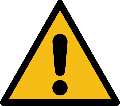 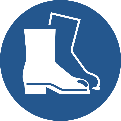 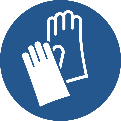 	Schutzmaßnahmen und Verhaltensregeln	Schutzmaßnahmen und Verhaltensregeln	Schutzmaßnahmen und Verhaltensregeln	Schutzmaßnahmen und Verhaltensregeln	Schutzmaßnahmen und Verhaltensregeln	Schutzmaßnahmen und VerhaltensregelnVor Arbeitsbeginn Vollständigkeit der Ausrüstung prüfen.Ausreichend breite Führwege und leichtgängige Tore verbauen. Beim Führen von Pferden Sicherheitsschuhwerk und Handschuhe tragen.Möglichst nur ein Pferd führen, beim Reinholen kein Pferd alleine zurücklassen (zweite Person zu Hilfe nehmen).Pferde nie nur am Halfter führen.Führstrick nicht um die Hand wickeln, Schlaufen und Knoten am Strick vermeiden.Die Führposition befindet sich zwischen Pferdekopf und -schulter.Genügend Abstand zu anderen Pferden halten. Bei möglichen Schreckreizen sollte sich die Führperson zwischen Pferd und Gefahrenquelle positionieren.Wendungen immer vom Führenden weg ausführen.Pferd vor dem Loslassen umdrehen.
Vor Arbeitsbeginn Vollständigkeit der Ausrüstung prüfen.Ausreichend breite Führwege und leichtgängige Tore verbauen. Beim Führen von Pferden Sicherheitsschuhwerk und Handschuhe tragen.Möglichst nur ein Pferd führen, beim Reinholen kein Pferd alleine zurücklassen (zweite Person zu Hilfe nehmen).Pferde nie nur am Halfter führen.Führstrick nicht um die Hand wickeln, Schlaufen und Knoten am Strick vermeiden.Die Führposition befindet sich zwischen Pferdekopf und -schulter.Genügend Abstand zu anderen Pferden halten. Bei möglichen Schreckreizen sollte sich die Führperson zwischen Pferd und Gefahrenquelle positionieren.Wendungen immer vom Führenden weg ausführen.Pferd vor dem Loslassen umdrehen.
Vor Arbeitsbeginn Vollständigkeit der Ausrüstung prüfen.Ausreichend breite Führwege und leichtgängige Tore verbauen. Beim Führen von Pferden Sicherheitsschuhwerk und Handschuhe tragen.Möglichst nur ein Pferd führen, beim Reinholen kein Pferd alleine zurücklassen (zweite Person zu Hilfe nehmen).Pferde nie nur am Halfter führen.Führstrick nicht um die Hand wickeln, Schlaufen und Knoten am Strick vermeiden.Die Führposition befindet sich zwischen Pferdekopf und -schulter.Genügend Abstand zu anderen Pferden halten. Bei möglichen Schreckreizen sollte sich die Führperson zwischen Pferd und Gefahrenquelle positionieren.Wendungen immer vom Führenden weg ausführen.Pferd vor dem Loslassen umdrehen.
Vor Arbeitsbeginn Vollständigkeit der Ausrüstung prüfen.Ausreichend breite Führwege und leichtgängige Tore verbauen. Beim Führen von Pferden Sicherheitsschuhwerk und Handschuhe tragen.Möglichst nur ein Pferd führen, beim Reinholen kein Pferd alleine zurücklassen (zweite Person zu Hilfe nehmen).Pferde nie nur am Halfter führen.Führstrick nicht um die Hand wickeln, Schlaufen und Knoten am Strick vermeiden.Die Führposition befindet sich zwischen Pferdekopf und -schulter.Genügend Abstand zu anderen Pferden halten. Bei möglichen Schreckreizen sollte sich die Führperson zwischen Pferd und Gefahrenquelle positionieren.Wendungen immer vom Führenden weg ausführen.Pferd vor dem Loslassen umdrehen.
Vor Arbeitsbeginn Vollständigkeit der Ausrüstung prüfen.Ausreichend breite Führwege und leichtgängige Tore verbauen. Beim Führen von Pferden Sicherheitsschuhwerk und Handschuhe tragen.Möglichst nur ein Pferd führen, beim Reinholen kein Pferd alleine zurücklassen (zweite Person zu Hilfe nehmen).Pferde nie nur am Halfter führen.Führstrick nicht um die Hand wickeln, Schlaufen und Knoten am Strick vermeiden.Die Führposition befindet sich zwischen Pferdekopf und -schulter.Genügend Abstand zu anderen Pferden halten. Bei möglichen Schreckreizen sollte sich die Führperson zwischen Pferd und Gefahrenquelle positionieren.Wendungen immer vom Führenden weg ausführen.Pferd vor dem Loslassen umdrehen.
Vor Arbeitsbeginn Vollständigkeit der Ausrüstung prüfen.Ausreichend breite Führwege und leichtgängige Tore verbauen. Beim Führen von Pferden Sicherheitsschuhwerk und Handschuhe tragen.Möglichst nur ein Pferd führen, beim Reinholen kein Pferd alleine zurücklassen (zweite Person zu Hilfe nehmen).Pferde nie nur am Halfter führen.Führstrick nicht um die Hand wickeln, Schlaufen und Knoten am Strick vermeiden.Die Führposition befindet sich zwischen Pferdekopf und -schulter.Genügend Abstand zu anderen Pferden halten. Bei möglichen Schreckreizen sollte sich die Führperson zwischen Pferd und Gefahrenquelle positionieren.Wendungen immer vom Führenden weg ausführen.Pferd vor dem Loslassen umdrehen.
Verhalten bei StörungenVerhalten bei StörungenVerhalten bei StörungenVerhalten bei StörungenVerhalten bei StörungenVerhalten bei StörungenVerhalten bei StörungenRuhe bewahren.Aus dem Aktionsbereich des Pferdes treten.Beruhigend auf das Pferd einwirken.Störungsquelle beseitigen.Vorgesetzte informieren.
Ruhe bewahren.Aus dem Aktionsbereich des Pferdes treten.Beruhigend auf das Pferd einwirken.Störungsquelle beseitigen.Vorgesetzte informieren.
Ruhe bewahren.Aus dem Aktionsbereich des Pferdes treten.Beruhigend auf das Pferd einwirken.Störungsquelle beseitigen.Vorgesetzte informieren.
Ruhe bewahren.Aus dem Aktionsbereich des Pferdes treten.Beruhigend auf das Pferd einwirken.Störungsquelle beseitigen.Vorgesetzte informieren.
Ruhe bewahren.Aus dem Aktionsbereich des Pferdes treten.Beruhigend auf das Pferd einwirken.Störungsquelle beseitigen.Vorgesetzte informieren.
Ruhe bewahren.Aus dem Aktionsbereich des Pferdes treten.Beruhigend auf das Pferd einwirken.Störungsquelle beseitigen.Vorgesetzte informieren.
Ruhe bewahren.Aus dem Aktionsbereich des Pferdes treten.Beruhigend auf das Pferd einwirken.Störungsquelle beseitigen.Vorgesetzte informieren.
	Verhalten bei Unfällen, Erste Hilfe	Verhalten bei Unfällen, Erste Hilfe	Verhalten bei Unfällen, Erste Hilfe	Verhalten bei Unfällen, Erste Hilfe	Verhalten bei Unfällen, Erste HilfeNotruf 112Notruf 112Standort Telefon:Ersthelfer:Ersthelfer:Ersthelfer:Standort Verbandkasten:
     Standort Verbandkasten:
     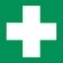 Ruhe bewahren, Unfallstelle sichern, eigene Sicherheit beachten!Notruf veranlassen (112)!Verletzten ggf. aus dem Gefahrenbereich retten!Erste Hilfe leisten!Vitalfunktionen prüfen und lebensrettende Maßnahmen (Seitenlage, Wiederbelebung usw.) einleiten.Bei bedrohlichen Blutungen: Verletztes Körperteil wenn möglich hochhalten und Blutung stillen (Tuch auf die Wundstelle drücken, ggf. Druckverband anlegen). 
Ruhe bewahren, Unfallstelle sichern, eigene Sicherheit beachten!Notruf veranlassen (112)!Verletzten ggf. aus dem Gefahrenbereich retten!Erste Hilfe leisten!Vitalfunktionen prüfen und lebensrettende Maßnahmen (Seitenlage, Wiederbelebung usw.) einleiten.Bei bedrohlichen Blutungen: Verletztes Körperteil wenn möglich hochhalten und Blutung stillen (Tuch auf die Wundstelle drücken, ggf. Druckverband anlegen). 
Ruhe bewahren, Unfallstelle sichern, eigene Sicherheit beachten!Notruf veranlassen (112)!Verletzten ggf. aus dem Gefahrenbereich retten!Erste Hilfe leisten!Vitalfunktionen prüfen und lebensrettende Maßnahmen (Seitenlage, Wiederbelebung usw.) einleiten.Bei bedrohlichen Blutungen: Verletztes Körperteil wenn möglich hochhalten und Blutung stillen (Tuch auf die Wundstelle drücken, ggf. Druckverband anlegen). 
Ruhe bewahren, Unfallstelle sichern, eigene Sicherheit beachten!Notruf veranlassen (112)!Verletzten ggf. aus dem Gefahrenbereich retten!Erste Hilfe leisten!Vitalfunktionen prüfen und lebensrettende Maßnahmen (Seitenlage, Wiederbelebung usw.) einleiten.Bei bedrohlichen Blutungen: Verletztes Körperteil wenn möglich hochhalten und Blutung stillen (Tuch auf die Wundstelle drücken, ggf. Druckverband anlegen). 
Ruhe bewahren, Unfallstelle sichern, eigene Sicherheit beachten!Notruf veranlassen (112)!Verletzten ggf. aus dem Gefahrenbereich retten!Erste Hilfe leisten!Vitalfunktionen prüfen und lebensrettende Maßnahmen (Seitenlage, Wiederbelebung usw.) einleiten.Bei bedrohlichen Blutungen: Verletztes Körperteil wenn möglich hochhalten und Blutung stillen (Tuch auf die Wundstelle drücken, ggf. Druckverband anlegen). 
Ruhe bewahren, Unfallstelle sichern, eigene Sicherheit beachten!Notruf veranlassen (112)!Verletzten ggf. aus dem Gefahrenbereich retten!Erste Hilfe leisten!Vitalfunktionen prüfen und lebensrettende Maßnahmen (Seitenlage, Wiederbelebung usw.) einleiten.Bei bedrohlichen Blutungen: Verletztes Körperteil wenn möglich hochhalten und Blutung stillen (Tuch auf die Wundstelle drücken, ggf. Druckverband anlegen). 
Ruhe bewahren, Unfallstelle sichern, eigene Sicherheit beachten!Notruf veranlassen (112)!Verletzten ggf. aus dem Gefahrenbereich retten!Erste Hilfe leisten!Vitalfunktionen prüfen und lebensrettende Maßnahmen (Seitenlage, Wiederbelebung usw.) einleiten.Bei bedrohlichen Blutungen: Verletztes Körperteil wenn möglich hochhalten und Blutung stillen (Tuch auf die Wundstelle drücken, ggf. Druckverband anlegen). 
Ort:	Datum:Ort:	Datum:Ort:	Datum:Unterschrift Verantwortlicher:Unterschrift Verantwortlicher:Unterschrift Verantwortlicher:Unterschrift Verantwortlicher:Es wird bestätigt, dass die Inhalte dieser Betriebsanweisung mit den betrieblichen Verhältnissen und Erkenntnissen der Gefährdungsbeurteilung übereinstimmen.Es wird bestätigt, dass die Inhalte dieser Betriebsanweisung mit den betrieblichen Verhältnissen und Erkenntnissen der Gefährdungsbeurteilung übereinstimmen.Es wird bestätigt, dass die Inhalte dieser Betriebsanweisung mit den betrieblichen Verhältnissen und Erkenntnissen der Gefährdungsbeurteilung übereinstimmen.Es wird bestätigt, dass die Inhalte dieser Betriebsanweisung mit den betrieblichen Verhältnissen und Erkenntnissen der Gefährdungsbeurteilung übereinstimmen.Es wird bestätigt, dass die Inhalte dieser Betriebsanweisung mit den betrieblichen Verhältnissen und Erkenntnissen der Gefährdungsbeurteilung übereinstimmen.Es wird bestätigt, dass die Inhalte dieser Betriebsanweisung mit den betrieblichen Verhältnissen und Erkenntnissen der Gefährdungsbeurteilung übereinstimmen.Es wird bestätigt, dass die Inhalte dieser Betriebsanweisung mit den betrieblichen Verhältnissen und Erkenntnissen der Gefährdungsbeurteilung übereinstimmen.